Ground Floor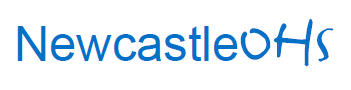 Regent PointRegent Farm RoadGosforthNewcastle upon TyneNE3 3HDTel:  0191 2821188Email:  newcastle.ohs@nhs.netRequest for Occupational Health AssessmentREASON FOR REFERRAL:WORK STATUS:Please outline the main issues initiating this request. Please indicate any information you feel is relevant to assist in the triaging of this referral. Nb initial assessments will be telephone or face to face appointmentsPlease outline the individual’s current sickness record and procedures followed linked to employee wellbeing policy including future meetings planned.Please outline any adjustments you have trailed to maintain attendance at work e.g. adjusted times/adjusted role/no moving and handlingAre there any current outstanding investigations / suspension: If yes please give brief details: ………………………………………………………………………………………………………..……………………………………………………………………………………………………….………………………………………………………………………………………………………Please outline any specific advice you require to assist in supporting the individual:Examples of questions managers may wish to seek advice on. Has the referral been discussed with the member of staff:	Yes    No Has the staff member consented to the referral:	Yes    No Have you supplied a copy of this referral to the individual:	Yes    No Signature: _________________________________Date of referral: _____________________________To ensure the security of data the referral should preferably be sent from an NHS net account.  PLEASE EMAIL COMPLETED FROM TO newcastle.ohs@nhs.netPlease complete the email header with referral client name DOBFeedback Surveys Please help improve the service you receive. The Survey takes less than 5 minutes to complete.   Patient Feedback link: https://www.smartsurvey.co.uk/s/MT0FJ/ Referrer feedback link: https://www.smartsurvey.co.uk/s/76RUJ/ How we use your data General Data Protection Regulation (GDPR) How we use your data Privacy - Newcastle Hospitals NHS Foundation Trust (newcastle-hospitals.nhs.uk)NUTH disability support http://nuth-intranet/cms/SupportServices/HumanResources/EqualityInclusion/Disability/ResourcesLinks.aspx Wellbeing Support Staff wellbeing hub | North East and North Cumbria ICS OHS information and formsNewcastle Occupational Health Service - Newcastle Hospitals NHS Foundation Trust (newcastle-hospitals.nhs.uk)Please email newcastle.ohs@nhs.netNOTE: to ensure the security of data the referral should preferably be sent from an NHS net account.  PRIVATE AND CONFIDENTIALPlease email newcastle.ohs@nhs.netNOTE: to ensure the security of data the referral should preferably be sent from an NHS net account.  PRIVATE AND CONFIDENTIALPlease email newcastle.ohs@nhs.netNOTE: to ensure the security of data the referral should preferably be sent from an NHS net account.  PRIVATE AND CONFIDENTIALPlease email newcastle.ohs@nhs.netNOTE: to ensure the security of data the referral should preferably be sent from an NHS net account.  PRIVATE AND CONFIDENTIALPlease email newcastle.ohs@nhs.netNOTE: to ensure the security of data the referral should preferably be sent from an NHS net account.  PRIVATE AND CONFIDENTIALPlease email newcastle.ohs@nhs.netNOTE: to ensure the security of data the referral should preferably be sent from an NHS net account.  PRIVATE AND CONFIDENTIALPlease email newcastle.ohs@nhs.netNOTE: to ensure the security of data the referral should preferably be sent from an NHS net account.  PRIVATE AND CONFIDENTIALPlease email newcastle.ohs@nhs.netNOTE: to ensure the security of data the referral should preferably be sent from an NHS net account.  PRIVATE AND CONFIDENTIALPlease email newcastle.ohs@nhs.netNOTE: to ensure the security of data the referral should preferably be sent from an NHS net account.  PRIVATE AND CONFIDENTIALPlease email newcastle.ohs@nhs.netNOTE: to ensure the security of data the referral should preferably be sent from an NHS net account.  PRIVATE AND CONFIDENTIALINDIVIDUAL DETAILS:INDIVIDUAL DETAILS:INDIVIDUAL DETAILS:INDIVIDUAL DETAILS:INDIVIDUAL DETAILS:INDIVIDUAL DETAILS:INDIVIDUAL DETAILS:INDIVIDUAL DETAILS:INDIVIDUAL DETAILS:INDIVIDUAL DETAILS:Name:Name:Name:Date of Birth:Date of Birth:Date of Birth:Date of Birth:Home Address:Email:Home Address:Email:Home Address:Email:Telephone Numbers:(Home/Mobile)Telephone Numbers:(Home/Mobile)Telephone Numbers:(Home/Mobile)Telephone Numbers:(Home/Mobile)Home Address:Email:Home Address:Email:Home Address:Email:Telephone Numbers:(Home/Mobile)Telephone Numbers:(Home/Mobile)Telephone Numbers:(Home/Mobile)Telephone Numbers:(Home/Mobile)Job title:Job title:Job title:Grade:Dept/ Location /Site:Dept/ Location /Site:REFERERS DETAILS:REFERERS DETAILS:REFERERS DETAILS:REFERERS DETAILS:REFERERS DETAILS:REFERERS DETAILS:REFERERS DETAILS:REFERERS DETAILS:REFERERS DETAILS:REFERERS DETAILS:Name:   Contact Number:   Contact Number:   Contact Number:   Contact Number:Job Title:Email:   Organisation:   Organisation:   Organisation:   Organisation:Job Title:Email:   Organisation:   Organisation:   Organisation:   Organisation:HR Officer:Email:HR Officer:Email:MusculoskeletalPregnancy relatedMental Health ConcernPerformance ConcernPhysical ConditionSubstance MisuseOtherPlease specify……………………………………………At WorkOff WorkMaternity LeaveDate of absence../../….Date of maternity leave../../….                       Yes                         NoIs the individual fit to carry out their job as per job description?Are there any short-term adjustments to the tasks or environment that would help facilitate rehabilitation or an early return? Are any permanent adjustments to the tasks or environment recommended? What is the likely time-scale for recovery and/or when do you anticipate a return?In your opinion, is it likely that the employment tribunal would consider the condition as covered by the disability provisions of the Equality Act 2010?